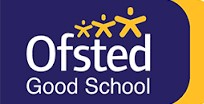 STAKESBY PRIMARY ACADEMY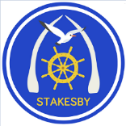 NEWSLETTER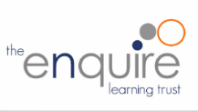 Friday 6th NOVEMBER 2020STAKESBY PRIMARY ACADEMYNEWSLETTERFriday 6th NOVEMBER 2020STAKESBY PRIMARY ACADEMYNEWSLETTERFriday 6th NOVEMBER 2020STAR OF THE WEEK Well done to the following children for their achievements, attitudes and effort this week.            STAR OF THE WEEK Well done to the following children for their achievements, attitudes and effort this week.            STAR OF THE WEEK Well done to the following children for their achievements, attitudes and effort this week.            INFORMATION FROM THE PRINCIPALAs we start our second lockdown of 2020, and with more positive cases in our community, we are all keen to ensure that we do our bit to slow the spread of the Covid virus. My thanks go out to everyone for the amazing support for our measures in school, particularly at drop-off and pick-up times. We have reviewed our approach and from Thursday 5th November we are adding an additional level of protection through the use of face coverings. Any visitors (including parents/carers) coming on to the school site will now be required to wear a face covering in addition to the usual sanitising and social distancing already in place. Please do not be offended if staff who meet you are also wearing masks, this is for safety purposes. With so much uncertainty in the current situation, it is not unusual for people to feel a bit anxious – please do not keep things to yourself, but share with someone you feel comfortable with or utilise support lines. If you feel that any difficulties you are facing may be affecting your child/ren, please contact us as we may be able to help. Have a good weekend with your family.Mr Gunning Principalheadteacher@stakesbyschool.netINFORMATION FROM THE PRINCIPALAs we start our second lockdown of 2020, and with more positive cases in our community, we are all keen to ensure that we do our bit to slow the spread of the Covid virus. My thanks go out to everyone for the amazing support for our measures in school, particularly at drop-off and pick-up times. We have reviewed our approach and from Thursday 5th November we are adding an additional level of protection through the use of face coverings. Any visitors (including parents/carers) coming on to the school site will now be required to wear a face covering in addition to the usual sanitising and social distancing already in place. Please do not be offended if staff who meet you are also wearing masks, this is for safety purposes. With so much uncertainty in the current situation, it is not unusual for people to feel a bit anxious – please do not keep things to yourself, but share with someone you feel comfortable with or utilise support lines. If you feel that any difficulties you are facing may be affecting your child/ren, please contact us as we may be able to help. Have a good weekend with your family.Mr Gunning Principalheadteacher@stakesbyschool.netINFORMATION FROM THE PRINCIPALAs we start our second lockdown of 2020, and with more positive cases in our community, we are all keen to ensure that we do our bit to slow the spread of the Covid virus. My thanks go out to everyone for the amazing support for our measures in school, particularly at drop-off and pick-up times. We have reviewed our approach and from Thursday 5th November we are adding an additional level of protection through the use of face coverings. Any visitors (including parents/carers) coming on to the school site will now be required to wear a face covering in addition to the usual sanitising and social distancing already in place. Please do not be offended if staff who meet you are also wearing masks, this is for safety purposes. With so much uncertainty in the current situation, it is not unusual for people to feel a bit anxious – please do not keep things to yourself, but share with someone you feel comfortable with or utilise support lines. If you feel that any difficulties you are facing may be affecting your child/ren, please contact us as we may be able to help. Have a good weekend with your family.Mr Gunning Principalheadteacher@stakesbyschool.netFREE SCHOOL MEAL ELIGIBILITY – SECOND LOCKDOWNIf your financial circumstances have changed post-lockdown, or if you think you may be entitled to free school meals for your child, please use the Free School Meals eligibility checker on our school website. Even if your child is in Reception, Year 1 or Year 2 and currently receives universal free school meals, we encourage you to check your entitlement. Being eligible will mean that Stakesby receives additional funding for your child which will go towards their learning and any additional support they may need.If you need any help or further clarification, please contact the school office.admin@stakesbyschool.netFREE SCHOOL MEAL ELIGIBILITY – SECOND LOCKDOWNIf your financial circumstances have changed post-lockdown, or if you think you may be entitled to free school meals for your child, please use the Free School Meals eligibility checker on our school website. Even if your child is in Reception, Year 1 or Year 2 and currently receives universal free school meals, we encourage you to check your entitlement. Being eligible will mean that Stakesby receives additional funding for your child which will go towards their learning and any additional support they may need.If you need any help or further clarification, please contact the school office.admin@stakesbyschool.netFREE SCHOOL MEAL ELIGIBILITY – SECOND LOCKDOWNIf your financial circumstances have changed post-lockdown, or if you think you may be entitled to free school meals for your child, please use the Free School Meals eligibility checker on our school website. Even if your child is in Reception, Year 1 or Year 2 and currently receives universal free school meals, we encourage you to check your entitlement. Being eligible will mean that Stakesby receives additional funding for your child which will go towards their learning and any additional support they may need.If you need any help or further clarification, please contact the school office.admin@stakesbyschool.netHOME LEARNINGWith more pupils having to isolate due to coronavirus, we are committed to ensuring all pupils continue to learn at the same high standard they do in school. Learning for all pupils, isolating at home, will be available on their class ‘Teams’, along with a timetable that children will be following in school. We encourage pupils to follow this so they can maintain the routines and their learning.If your child is isolating, please inform school as soon as possible so that teaching staff can ensure their learning is continued on ‘Teams’.If you need any further help with home learning, please contact me via email e.robson@stakesbyschool.net Miss Robson Vice PrincipalHOME LEARNINGWith more pupils having to isolate due to coronavirus, we are committed to ensuring all pupils continue to learn at the same high standard they do in school. Learning for all pupils, isolating at home, will be available on their class ‘Teams’, along with a timetable that children will be following in school. We encourage pupils to follow this so they can maintain the routines and their learning.If your child is isolating, please inform school as soon as possible so that teaching staff can ensure their learning is continued on ‘Teams’.If you need any further help with home learning, please contact me via email e.robson@stakesbyschool.net Miss Robson Vice PrincipalHOME LEARNINGWith more pupils having to isolate due to coronavirus, we are committed to ensuring all pupils continue to learn at the same high standard they do in school. Learning for all pupils, isolating at home, will be available on their class ‘Teams’, along with a timetable that children will be following in school. We encourage pupils to follow this so they can maintain the routines and their learning.If your child is isolating, please inform school as soon as possible so that teaching staff can ensure their learning is continued on ‘Teams’.If you need any further help with home learning, please contact me via email e.robson@stakesbyschool.net Miss Robson Vice PrincipalFoSS Thank you to everyone who took part in the ‘Terrifying Treasure Hunt’ in partnership with Botham’s of Whitby. It was enjoyed by young and old, taking us down alleyways we did not know existed!  ‘Friends of Stakesby’ would like to thank Mrs Borrett and the Botham’s family for their time in producing the treasure hunt and for their generosity. We will be able to share with you the grand total raised in next week’s newsletter.Orders should now be in for Christmas cards and gifts. We will get these to you as soon as they arrive.Letters have gone out this week about both of our latest fundraisers: Polar Bear Raffle and Official Stakesby Calendars.Build a Bear Polar Bear raffle tickets are 50p each and can be purchased by sending money in a sealed envelope with your child’s details on. Payment by bank transfer is also accepted.Stakesby Primary Academy calendars for 2021 are available to order. These are £6 each or 2 for £10. Please either complete the form or email me directly to confirm any orders.Mrs Parkerk.parker@stakesbyschool.netFoSS Thank you to everyone who took part in the ‘Terrifying Treasure Hunt’ in partnership with Botham’s of Whitby. It was enjoyed by young and old, taking us down alleyways we did not know existed!  ‘Friends of Stakesby’ would like to thank Mrs Borrett and the Botham’s family for their time in producing the treasure hunt and for their generosity. We will be able to share with you the grand total raised in next week’s newsletter.Orders should now be in for Christmas cards and gifts. We will get these to you as soon as they arrive.Letters have gone out this week about both of our latest fundraisers: Polar Bear Raffle and Official Stakesby Calendars.Build a Bear Polar Bear raffle tickets are 50p each and can be purchased by sending money in a sealed envelope with your child’s details on. Payment by bank transfer is also accepted.Stakesby Primary Academy calendars for 2021 are available to order. These are £6 each or 2 for £10. Please either complete the form or email me directly to confirm any orders.Mrs Parkerk.parker@stakesbyschool.netFoSS Thank you to everyone who took part in the ‘Terrifying Treasure Hunt’ in partnership with Botham’s of Whitby. It was enjoyed by young and old, taking us down alleyways we did not know existed!  ‘Friends of Stakesby’ would like to thank Mrs Borrett and the Botham’s family for their time in producing the treasure hunt and for their generosity. We will be able to share with you the grand total raised in next week’s newsletter.Orders should now be in for Christmas cards and gifts. We will get these to you as soon as they arrive.Letters have gone out this week about both of our latest fundraisers: Polar Bear Raffle and Official Stakesby Calendars.Build a Bear Polar Bear raffle tickets are 50p each and can be purchased by sending money in a sealed envelope with your child’s details on. Payment by bank transfer is also accepted.Stakesby Primary Academy calendars for 2021 are available to order. These are £6 each or 2 for £10. Please either complete the form or email me directly to confirm any orders.Mrs Parkerk.parker@stakesbyschool.netSCHOOL LUNCHESPlus!  Seasonal vegetables, a selection of fresh salad and fruits, plus freshly             baked bread is available on every table.Plus!  Choice of fresh fruit and yoghurt or set pudding every day.SCHOOL LUNCHESPlus!  Seasonal vegetables, a selection of fresh salad and fruits, plus freshly             baked bread is available on every table.Plus!  Choice of fresh fruit and yoghurt or set pudding every day.TEA TIME CLUB3.15-5.15pmWhat’s Happening Next Week?What’s Happening Next Week?What’s Happening Next Week?Byland Road, Whitby, North Yorkshire YO21 1HYTelephone: 01947 820231 Email: admin@stakesbyschool.netWebsite: stakesbyschool.net  Twitter:@stakesbyAcademy  Facebook:@stakesbyprimaryacademy Byland Road, Whitby, North Yorkshire YO21 1HYTelephone: 01947 820231 Email: admin@stakesbyschool.netWebsite: stakesbyschool.net  Twitter:@stakesbyAcademy  Facebook:@stakesbyprimaryacademy Byland Road, Whitby, North Yorkshire YO21 1HYTelephone: 01947 820231 Email: admin@stakesbyschool.netWebsite: stakesbyschool.net  Twitter:@stakesbyAcademy  Facebook:@stakesbyprimaryacademy 